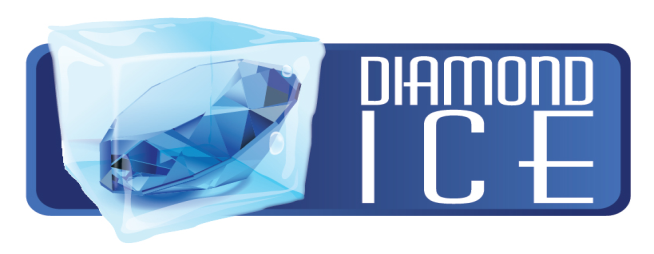 АВТОНОМНАЯ НЕКОММЕРЧЕСКАЯ ОРГАНИЗАЦИЯ «СПОРТИВНЫЙ ЦЕНТР ДОПОЛНИТЕЛЬНОГО ПРОФЕССИОНАЛЬНОГО ОБРАЗОВАНИЯ«АЛМАЗНЫЙ ЛЕД»________________________________________________________________________109382, г. Москва ул. Краснодарская д.4/117 офис 72                                                 8-(495)-507-18-78Открытое Первенство «Морозово-2015» по фигурному катанию на коньках.ЛК «Морозово»Р А С П И С А Н И Е24 марта 2015г.10.55-12.20 – 2 спортивный и 1 спортивный разряд девочки, мальчики КП;12.20-14.50 – Юный пингвиненок,Юный фигурист ПП;25 марта 2015г.8.55-11.30 – 3 юношеский разряд девочки и мальчики ПП;11.30-12.20 – 2 юношеский разряд девочки, мальчики ПП;12.20-13.20 – 1 юношеский разряд мальчики ПП;26 марта 2015г.10.55-12.35 – 1 юношеский разряд девочки ПП;12.35-14.00 – 2 спортивный и 1 спортивный разряд девочки ПП;Участникам соревнований дается 30 секунд на вход и выход со льдяГлавный судья                                                                                        И.С. КлимкинПриезжать на соревнования за 45 мин. до старта. Желаем удачи в соревнованиях!!!